DELO NA DALJAVORAČUNANJE Z DOLŽINSKIMI ENOTAMINaučil se boš: 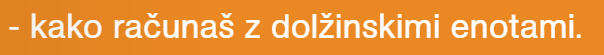 Za računanje z dolžinskimi enotami je potrebno znati: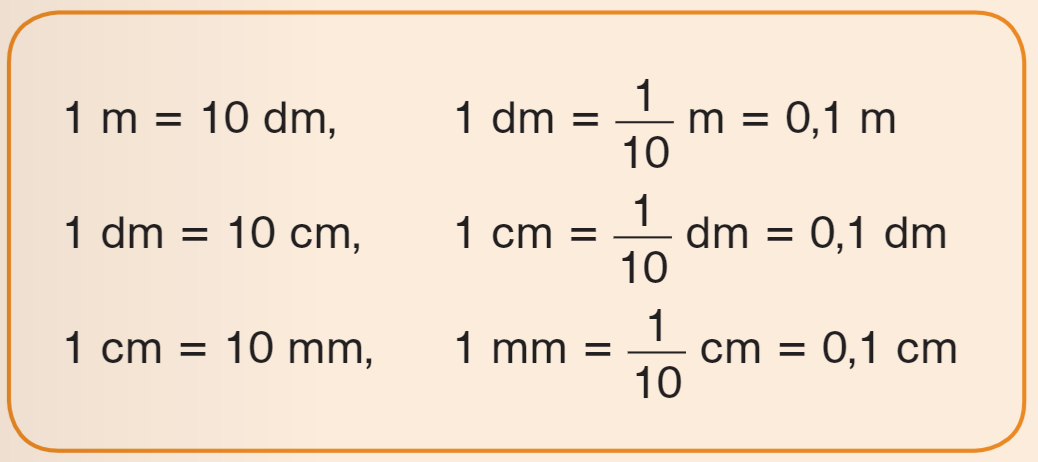 Poglej na rešenih primerih: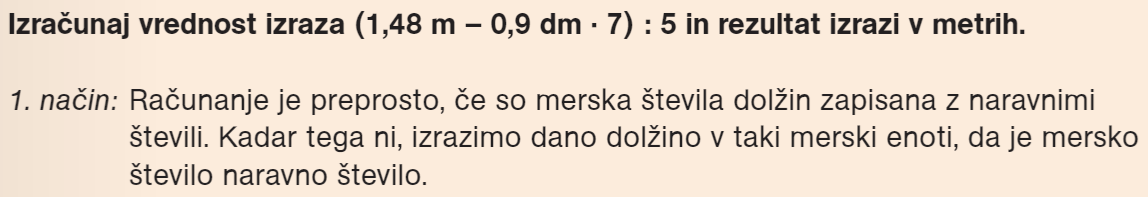 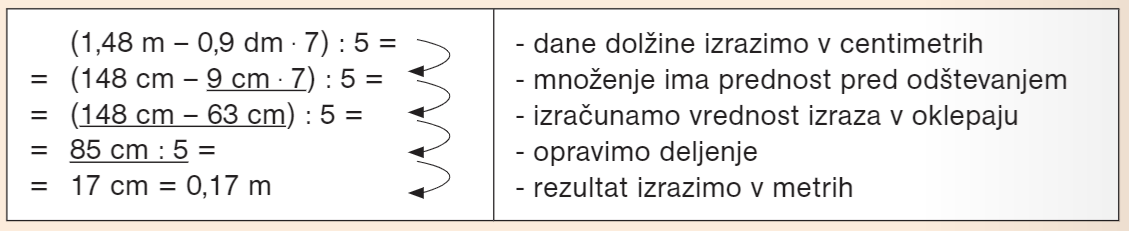 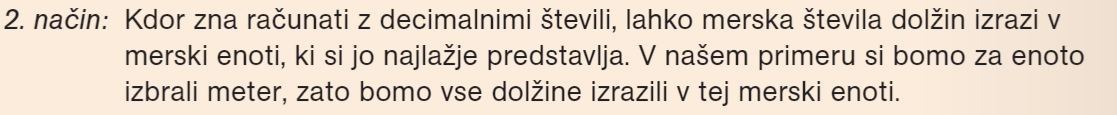 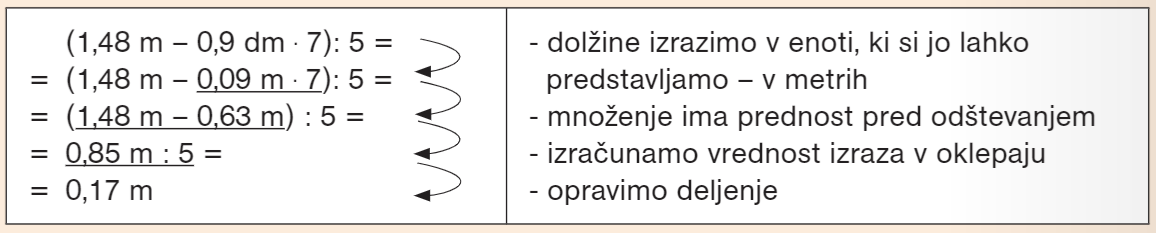 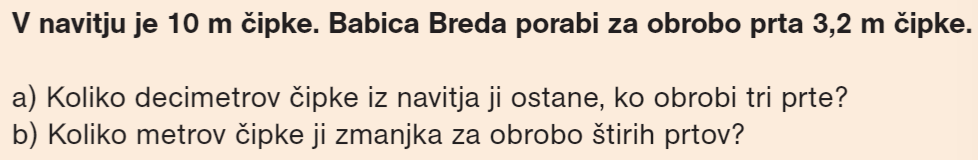 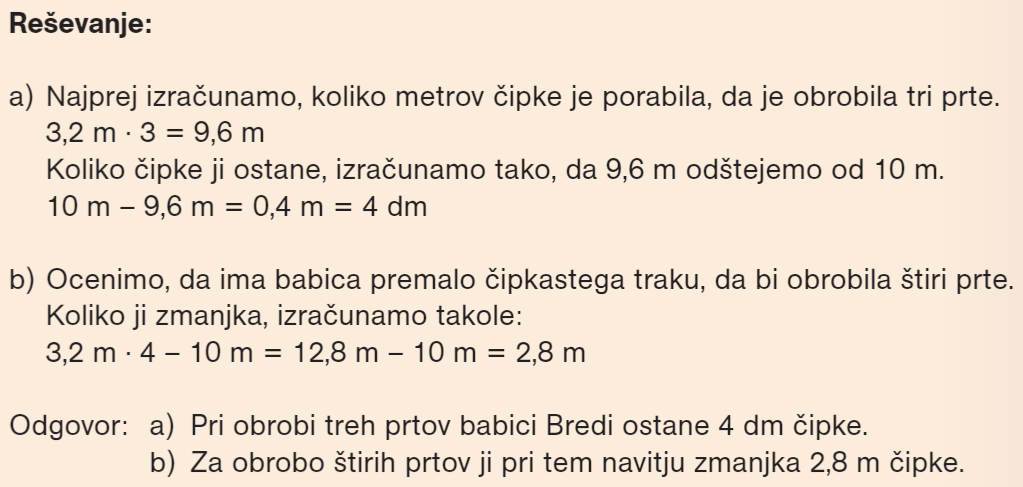 POMEMBNO: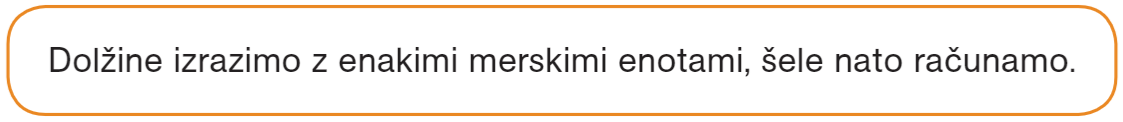 Poskusi kako ti gre: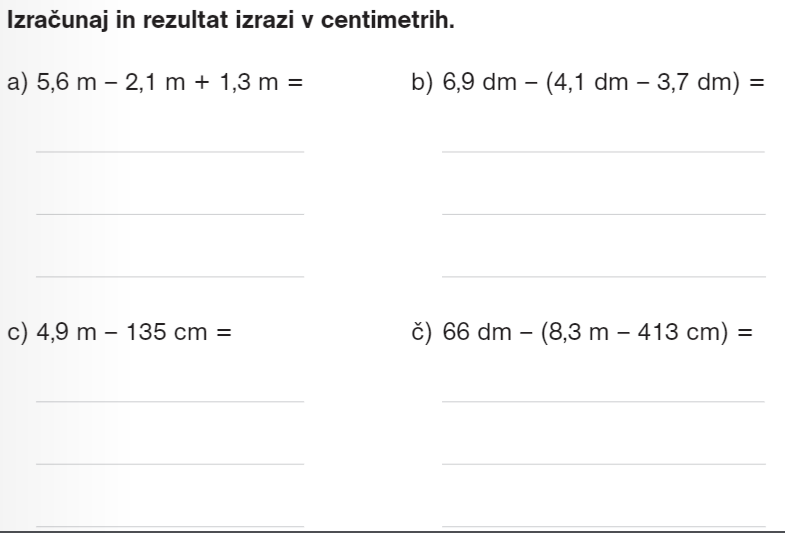 